МИНИСТЕРСТВО ПРОСВЕЩЕНИЯ РОССИИФедеральное государственное бюджетное образовательное учреждениевысшего образования«Башкирский государственный педагогический университет им. М.Акмуллы»(ФГБОУ ВО «БГПУ им. М.Акмуллы»)ПОЛОЖЕНИЕСИСТЕМА МЕНЕДЖМЕНТА КАЧЕСТВАМЕЖДУНАРОДНАЯ СТУДЕНЧЕСКАЯ ОЛИМПИАДА ПО ПСИХОЛОГО-ПЕДАГОГИЧЕСКИМ ДИСЦИПЛИНАМПЛ-__________-2023Официальное изданиеСОДЕРЖАНИЕ:Общие положенияМеждународная студенческая олимпиада (далее Олимпиада)  по психолого-педагогическим дисциплинам проводится кафедрой профессионального и социального образования Института педагогики ФГБОУ ВО БГПУ им.М.Акмуллы. В Олимпиаде принимают участие студенты (команды студентов)   2,3 курсов, изучающие психолого-педагогические дисциплины в рамках направлений подготовки «Психолого-педагогическое образование», «Профессиональное обучение», «Социальная работа», а  также студенты вузов-партнеров, обучающиеся по данным направлениям. Выдвижение кандидатов для участия в Олимпиаде проходит в институтах/факультетах на добровольной основе. Количественный состав команды участников не должен превышать 6 человек.Студенты, заявленные к участию в Олимпиаде, заполняют регистрационную карту участника и направляют ее по адресу kafedra.pppo@mail.ru. (Форма заявки – Приложение 1, согласие на обработку персональных данных – Приложение 2)Цели и задачи Олимпиады2.1 Олимпиада проводится в целях выявления уровня современных знаний студентов в области психолого-педагогических наук, теории и практики профессиональной деятельности,  создания условий для раскрытия  профессионального и творческого потенциала студентов.2.2 Задачи Олимпиады: формирование у студентов мотивации к профессиональному саморазвитию;проверка способностей студентов к анализу и систематизации теоретических и прикладных знаний, их применению в нестандартных ситуациях; активизация интеллектуального, творческого развития и самореализации студентов в условиях профессиональной деятельности;углубление интереса студентов к творческому аспекту  профессионально-педагогической деятельности и повышение профессиональной направленности студентов;развитие межвузовского и межфакультетского студенческого сотрудничества.3. Организация и порядок проведения Олимпиады3.1.Организация Олимпиады3.1.1 Для подготовки и проведения Олимпиады создается Оргкомитет из числа преподавателей кафедры профессионального и социального образования института педагогики ФГБОУ ВО «БГПУ им. М. Акмуллы», который действует в соответствии с настоящим Положением. 3.1.2 Количественный и поименный состав Оргкомитета и жюри Олимпиады утверждается приказом ректора ФГБОУ ВО «БГПУ им. М. Акмуллы».3.1.3 Оргкомитет Олимпиады выполняет следующие функции:Разработка Положения о проведении Олимпиады по дисциплинам психолого-педагогического цикла для студентов бакалавриата.Определение этапов и сроков проведения Олимпиады.Формирование и организация работы жюри.Организация материально-технической базы Олимпиады.Подведение итогов и награждение участников Олимпиады.Составление презентационных материалов по Олимпиаде.3.1.4 Жюри Олимпиады выполняет следующие функции:Наблюдает за выступлением участников на каждом этапе  Олимпиады. Оценивает результаты выполненных заданий.Определяет победителей и распределяет призовые места.3.2. Сроки, этапы и порядок проведения Олимпиады3.2.1 Олимпиада проводится в  апреле 2023 года и состоит из трех этапов:	I этап (предварительный) – до 15.04.2023г.:регистрация участников;подготовка презентации команды (в формате видеоролика,  выступления либо презентации, разработка эмблемы)подготовка воспитательного мероприятия команды.	II этап (основной) – 20.04.2023 г.: открытие Олимпиады; презентация команд;теоретический конкурс в форме компьютерного тестирования (индивидуальный);практический конкурс воспитательных мероприятий.	III этап (заключительный) – 20.04.2023 г.:подведение итогов Олимпиады; награждение победителей.4 .Конкурсные задания, их содержание и оценка 4.1. Конкурс презентаций команд «Моя профессия самая…» Цель конкурса: демонстрация умений убедительно обосновать социальную и личностную значимость будущей профессии. Формат: презентация команды в свободной форме с использованием любых форм (сценическая зарисовка, компьютерная презентация, видео и т.д.).Регламент: не более 5 минут.Рекомендации: для участия в конкурсе командам необходимо в домашних условиях подготовить название команды, эмблему и выступление согласно предлагаемой теме. Выступление  должно отражать видение командой актуальности и значимости своей будущей профессии.Критерии оценивания: отражение специфики профессионального направления в эмблеме;содержательность выступления;использование профессиональной терминологии в выступлении;техника группового публичного выступления (эмоциональная выразительность, распределение ролей);оригинальность и креативность содержания и формы выступления;качество мультимедийного и интерактивного сопровождения выступленияМаксимальная оценка: 30 баллов.4.2. Теоретический конкурс в форме тестирования «Знание – сила».Цель конкурса: оценка уровня теоретических знаний по дисциплинам психолого-педагогического цикла.Формат: выполнение студентами тестовых заданий по дисциплинам психолого-педагогического цикла.Регламент: 45 минут. Использование участниками информационных источников запрещено.Рекомендации: в тестировании принимают участие все члены команды. Результаты  учитываются в командном и индивидуальном зачете. Участникам предлагается тест, который будет содержать 30 вопросов по дисциплинам психолого-педагогического блока. Критерии оценивания: правильность выбора варианта ответа;количество правильных ответов (каждый правильный ответ оценивается в 1 балл);соблюдение регламента.Максимальная индивидуальная оценка: 30 баллов.Командная оценка складывается из суммы индивидуальных результатов деленная на количество участников команды, максимальная командная оценка – 30 баллов. 4.3. Конкурс воспитательных мероприятий «Поговорим о важном…». Цель конкурса: содействие профессионально-творческому саморазвитию студентов, оценка умения осуществлять воспитательную деятельность, взаимодействовать с обучающимися. Формат: очный.Регламент: 10 минут.Рекомендации: в рамках конкурса каждая команда проводит разработанное воспитательное мероприятие (фрагмент)  на одну из актуальных тем с обучающимися психолого-педагогического класса общеобразовательной  школы..   Рекомендуется использовать тематику «Разговоров о важном», разработанную для обучающихся 10-11 классов. Проводить мероприятие может как один участник команды, так и несколько, распределив роли и функции, в зависимости от замысла.  Баллы начисляются всей команде. Критерии оценивания:- актуальность темы (проблемы)- воспитательный уровень содержания;- обоснованность выбора методики проведения;- учет особенностей аудитории;- наличие творческого подхода к реализации содержания.Максимальная оценка: 40 баллов.4.4 Участие студентов вузов-партнеровСтуденты вузов-партнеров принимают участие в личном  и командном зачете, в котором основным является теоретический конкурс в форме тестирования. Участие в конкурсах «Презентация» и «Воспитательное мероприятие» осуществляется посредством предоставления видеозаписи подготовленных материалов.   5. Подведение итогов и награждение победителей5.1 Подведение итогов проводится на каждом этапе Олимпиады, учитываются индивидуальные и командные результаты. Максимальный личный результат – 30 баллов. Максимальный командный результат – 100 баллов.  5.2 Результаты каждого этапа фиксируются в оценочных листах членами жюри. Жюри устанавливает победителей в командном первенстве по результатам всех этапов, победителей (1 место) и призеров (2,3 место), а также в индивидуальном первенстве по результатам теоретического конкурса (наибольшее количество баллов). Награждение победителей и призеров проводят жюри и оргкомитет олимпиады.5.3 Победители Олимпиады награждаются грамотами и сертификатами участников.6. Оргкомитет ОлимпиадыОргкомитет олимпиады находится по адресу: 450000, г. Уфа, БГПУ им. М.Акмуллы, ул. Чернышевского 49/1, корпус №10 Институт педагогики, кафедра профессионального и социального образования (ауд. 305), тел. 246-32-16 (доб.503), E-mail: kafedra.pppo@mail.ruПриложение 1 Заявка на участие в олимпиадеПриложение 2Согласие на обработку персональных данных Я, _____________________________________________________________________,(фамилия, имя, отчество субъекта)зарегистрированный(ая) по адресу: _________________________________________                                                                                      (адрес регистрации)_____________________________________________________________________________,_____________________________________________________________________________, (номер основного документа, удостоверяющего его личность, сведения о дате выдачи указанного документа и выдавшем его органе)даю согласие Оператору: БГПУ им.М.Акмуллы, адрес: 450008, Республика Башкортостан, г. Уфа, ул. Октябрьской революции д. 3а с целью: документального оформления в соответствии с требованиями законодательства моего участия в международной студенческой олимпиаде по психолого-педагогическим дисциплинам на обработку моих персональных данных: фамилия, имя, отчество; пол; год, месяц, число рождения; гражданство. Перечень действий с персональными данными: сбор, запись, систематизация, хранение, уточнение (обновление, изменение), извлечение, использование, передача (предоставление), обезличивание, блокирование, удаление, уничтожение. Передача персональных данных производится на бумажном носителе и в электронном виде. Оператор осуществляет как автоматизированную, так и без использования средств автоматизации обработку персональных данных.   Настоящее согласие действует с момента его подписания до достижения целей обработки либо отзыва согласия на обработку персональных данных в соответствии с Федеральным законодательством. По окончании Олимпиады персональные данные, внесенные в оценочные листы, ведомости по подсчету результатов, сетрификаты хранятся в соответствии с законодательством об архивном деле в Российской Федерации с последующим уничтожением установленным способом.Настоящее согласие может быть отозвано мной на основании письменного заявления, поданного на имя ректора БГПУ им.М.Акмуллы.Подтверждаю, что я ознакомлен(а) с Положением об обработке персональных данных в БГПУ им.М.Акмуллы, в том числе с моими правами и обязанностями в области защиты персональных данных.__________________________                       ___________________________                   (подпись)                                                  (инициалы, фамилия)Дата: Положение не может быть полностью или частично воспроизведено, тиражировано и распространено без письменного разрешения  ректора ФГБОУ ВО «БГПУ им. М. Акмуллы»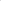 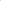 Общие положения3Цели, задачи Олимпиады3Организация и порядок проведения Олимпиады3Фамилия, имя, отчество (полностью)Место учебы (полностью)Факультет (полностью)Направление подготовкиКурсКонтактный телефонE-mailНазвание команды